BMW Drivers Club NSW 2024 Motorkhana Round 2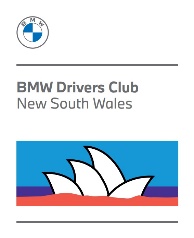 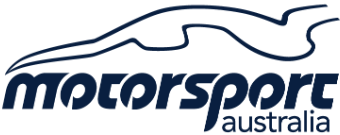 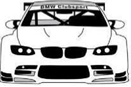 11/5/2024                #1                                     #2                                         #3                           #4/Shootout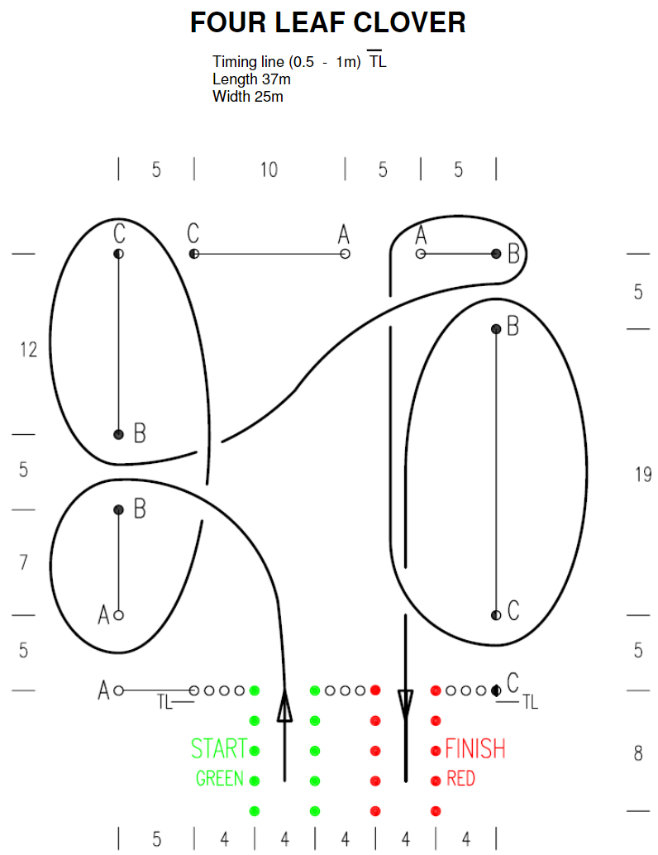 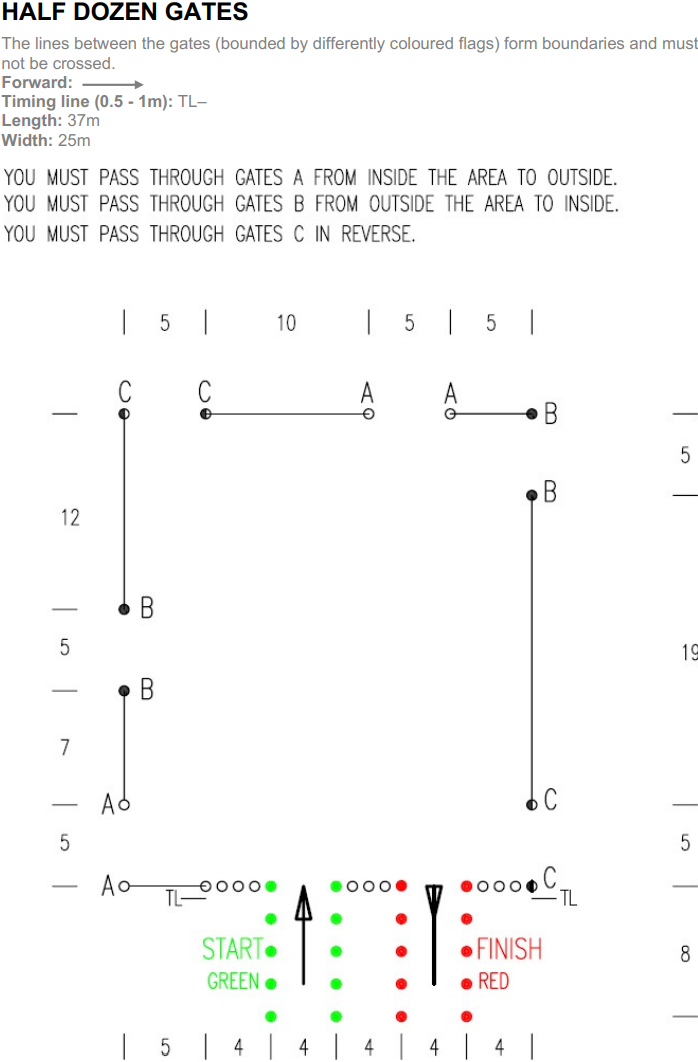 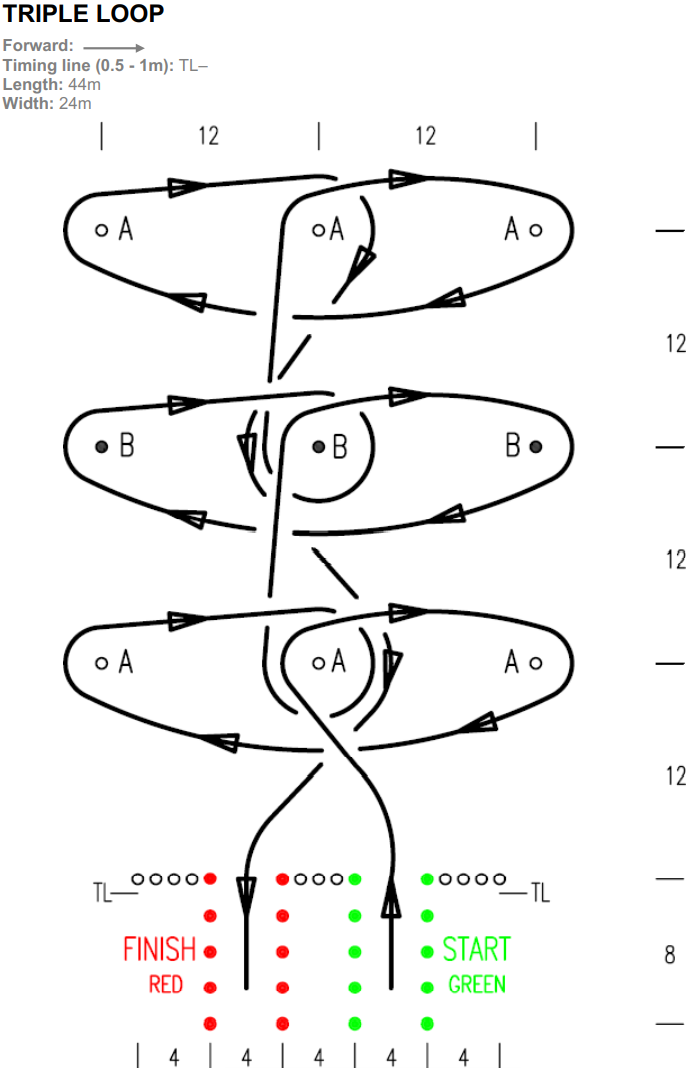 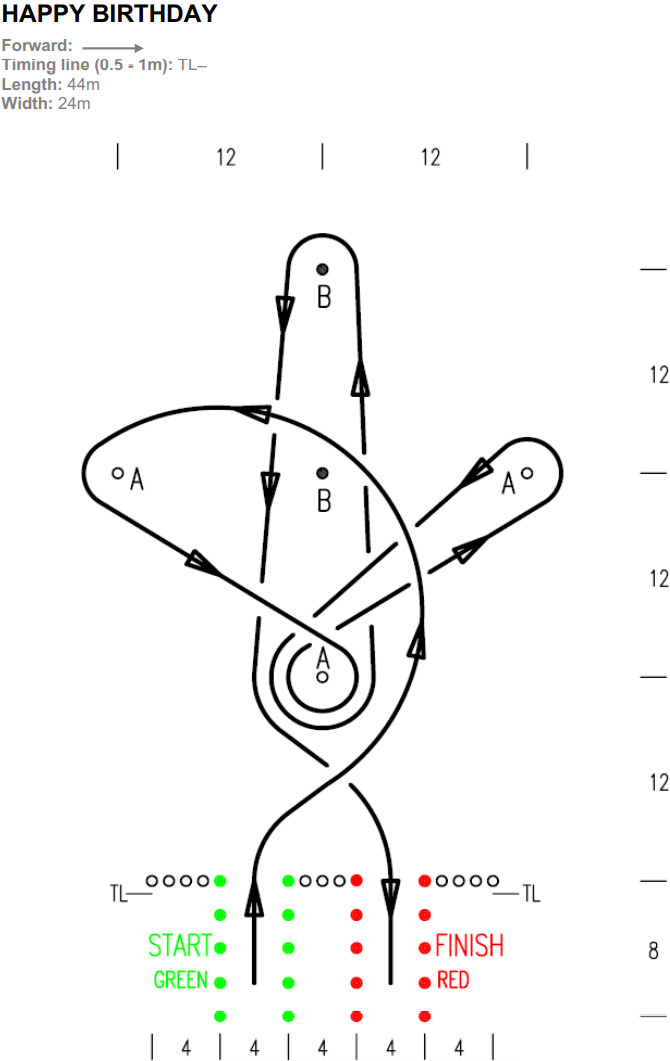 